様式：免１（Ａ４判縦型）入学考査料等免除申請書令和	年	月	日盛岡市長　様申請者	本	籍現住所氏	名	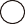 保護者現住所氏	名	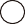 次のとおり免除を受けたいので申請します。記様式：免２（Ａ４判縦型）世帯に関する申立書【記入の仕方】１ 本申立書には、生徒と生計を共にする者について記入してください。２ 学資を主として負担している者を最上段に記入してください。３ 続柄は、志願者との続柄を記入してください。４ 職業は、本申立書記入日現在の職業を記入してください。５ 収入額比較欄は、5号の場合で給与所得者は直近の月の減少の比較、自営業は直近の月と前年同月の売上額の比較となります。13号の場合は、収入額Ａは平成 22 年３月 11 日から平成 23 年３月 10 日までの概算額を、収入額Ｂは令和４年３月 11 日から令和５年３月 10 日までの概算額を記入してください。様式：免３（Ａ４判縦型）　　提出書類準備確認調書入学考査料免除申請に必要な書類の準備をしましたので、本書と合わせて提出します。申請者住所氏名保護者住所氏名（本人署名又は記名押印）（本人署名又は記名押印）【提出書類準備確認欄(申請者は、準備した書類の確認欄にレ点を記入すること。)】注	確認欄に掲げる該当書類が提出できない場合は、免除対象とならないこと。様式：免４（Ａ４判縦型）事業所等の罹災状況に関する申立書上記のとおり相違ないことを申し立てます。令和	年	月		日主たる生計者　	住　所氏　名免除を受けようとする対象盛岡市立高等学校の入学考査料及び入学料免除を受けようとする具体的事情学資を主として負担している者氏名（生年月日）続柄免除申請理由　(Ｐ23の号数を記入)免除申請理由　(Ｐ23の号数を記入)　　職業収入額比較欄　　（免除理由5号、13号のみ記入）収入額比較欄　　（免除理由5号、13号のみ記入）学資を主として負担している者氏名（生年月日）続柄免除申請理由　(Ｐ23の号数を記入)免除申請理由　(Ｐ23の号数を記入)　　職業　　　収入額Ａ　（減少前）　　　収入額Ｂ　（減少後）○（	年   月 　日 ）　　　　　　第　　　　　号　　　　　　第　　　　　号※死亡の場合は、記入不要万円万円（	年 　月 　日 ）万円万円（	年 　月 　日 ）万円万円（	年 　月 　日 ）万円万円（	年 　月 　日 ）万円万円（	年 　月 　日 ）万円万円（	年 　月　 日 ）万円万円　　 世帯合計　　 世帯合計万円ア万円イ収入減少率計算（イ÷ア）収入減少率計算（イ÷ア）※小数点以下第３位切り捨て※小数点以下第３位切り捨て収入減少率確認（該当にレ点記入）収入減少率確認（該当にレ点記入）□申請可（イ÷ア＝0.6 未満）※0.6 は含まれない□申請可（イ÷ア＝0.6 未満）※0.6 は含まれない収入減少率確認（該当にレ点記入）収入減少率確認（該当にレ点記入）□申請不可(イ÷ア＝0.6以上）□申請不可(イ÷ア＝0.6以上）盛岡市立高等学校入学者選抜実施要項に記載する免除対象者（申請時から過去１年の間に該当する方）（該当号に○を記入すること）盛岡市立高等学校入学者選抜実施要項に記載する免除対象者（申請時から過去１年の間に該当する方）（該当号に○を記入すること）１号２号３号４号５号提出書類提出書類準備確認調書（本書）□□□□□提出書類入学考査料等免除申請書□□□□□提出書類世帯に関する申立書□□□□□提出書類死亡届の記載事項証明書又はこれに類する書類□提出書類入院証明書又はこれに類する書類□提出書類雇用保険受給者資格証又は解雇証明書□提出書類行方不明者届受理証明書又はこれに類する書類□提出書類直近の月の減少の比較ができる給与支払証明書又はこれに類する書類（給与所得者）□提出書類直近の月と前年同月の売上台帳の写し又はこれに類する書類（自営業）□盛岡市立高等学校入学者選抜実施要項に記載する免除対象者（該当号に○を記入すること）盛岡市立高等学校入学者選抜実施要項に記載する免除対象者（該当号に○を記入すること）６号７号８号９号10号11号12号13号14号提出書類提出書類準備確認調書（本書）□□□□□□□□□提出書類入学考査料等免除申請書□□□□□□□□□提出書類罹災証明書の写し□□□提出書類世帯に関する申立書□□□□□□□□□提出書類死亡届の記載事項証明書又はこれに類する書類□提出書類行方不明者届受理証明書又はこれに類する書類□提出書類入院証明書又はこれに類する書類□提出書類雇用保険受給者資格証又は解雇証明書□提出書類事業所等の罹災証明書の写し又は損害保険申請書の写し等被災状況を証する書類又は申立書□提出書類事故発生当時に居住していた住所がわかる書類の写し□事業所等の名称事業所等の名称事業所等の名称事業所等の名称※農業、漁業者で記載が困難な場合は、農業、漁業と記載すること。※農業、漁業者で記載が困難な場合は、農業、漁業と記載すること。※農業、漁業者で記載が困難な場合は、農業、漁業と記載すること。※農業、漁業者で記載が困難な場合は、農業、漁業と記載すること。事業所等の住所事業所等の住所事業所等の住所事業所等の住所※漁業者で記載が困難な場合は、漁港名又は湾名を記載すること。※漁業者で記載が困難な場合は、漁港名又は湾名を記載すること。※漁業者で記載が困難な場合は、漁港名又は湾名を記載すること。※漁業者で記載が困難な場合は、漁港名又は湾名を記載すること。□貸家［不動産業］□貸家［不動産業］罹災物件の種別（□にレ点を記入）罹災物件の種別（□にレ点を記入）罹災物件の種別（□にレ点を記入）罹災物件の種別（□にレ点を記入）（貸家、アパート名：□事務所	□工場	□店舗□船	□養殖場（貸家、アパート名：□事務所	□工場	□店舗□船	□養殖場□田、畑）□その他（□その他（）罹 災 の 状 況（□にレ点を記入）罹 災 の 状 況（□にレ点を記入）罹 災 の 状 況（□にレ点を記入）罹 災 の 状 況（□にレ点を記入）□全壊、半壊□全焼、半焼□流失罹災原因□平成23年３月11日に発生した東日本大震災による□平成28年台風第10号による□令和元年台風第19号による□平成23年３月11日に発生した東日本大震災による□平成28年台風第10号による□令和元年台風第19号による□平成23年３月11日に発生した東日本大震災による□平成28年台風第10号による□令和元年台風第19号による□平成23年３月11日に発生した東日本大震災による□平成28年台風第10号による□令和元年台風第19号による